РЕКОМЕНДАЦИИ РОДИТЕЛЯМ ПО АДАПТАЦИИ РЕБЕНКА К ДЕТСКОМУ САДУ1. Расширяйте круг общения ребенка, помогайте ему преодолевать страх перед новыми знакомыми.2. Помогайте ребенку осваивать новые игры, игрушки.3. Не высказывайте никому своих сожалений и опасений о том, что приходится отдавать ребенка в садик. Помните: спокойный родитель – спокойный ребенок. Дети эмоционально «заражаются» от взрослых. Так что расслабьтесь, настройтесь на лучшее.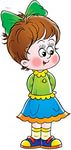 4. Не выражайте своего беспокойства о проблемах ребенка в его присутствии, не сравнивайте его с другими детьми.5. Приучайте ребенка к самообслуживанию, поощряйте попытки самостоятельности.К моменту поступления в детский сад ребенок должен уметь: - самостоятельно сидеть на стуле; - самостоятельно пить из чашки; - самостоятельно кушать ложкой;- активно участвовать в одевании, раздевании, умывании; - проситься на горшок; - выполнять простые просьбы взрослого (принести, поставить, достать…).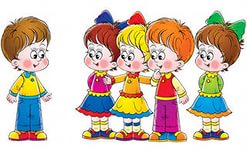 Если ребенок плачет при расставании с родителями:1. Не проявляйте перед ребенком своего беспокойства.2. Разрешите ребенку взять с собой любимую игрушку.3. Придумайте какой-нибудь ритуал прощания (например, воздушный поцелуй). 4. После детского сада можно погулять с ребенком в парке или на детской площадке. Предложите поиграть в подвижные игры, побегать, подвигаться.5. Наберитесь терпения, показывайте ребенку свою заботу и любовь.6. Общайтесь с ребенком с удовольствием. Ваша искренность – хорошая поддержка для малыша. 